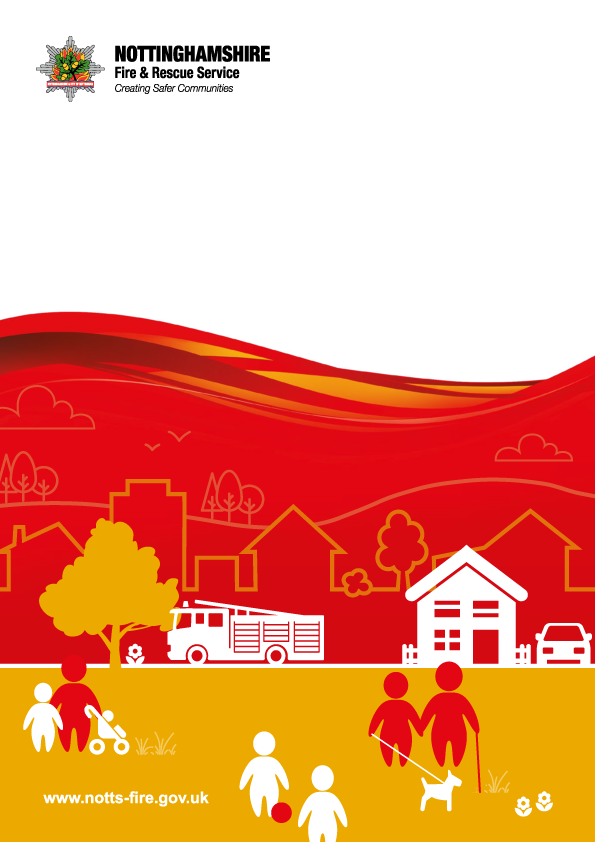 CONTENTSSECTION 1: 	PURPOSE AND OBJECTIVES OF THE STRATEGYPURPOSE OF THE STRATEGY1.1	The purpose of the Authority’s financial strategy is to provide clear and understandable information on actions which are needed to ensure the long-term financial sustainability of the Authority.  It supports affordable, sustainable service delivery throughout the planned use of revenue budgets, capital budgets and reserves.1.2	A Medium-Term Financial Strategy (MTFS) sets out how finances are to be managed in such a way as to manage levels of council tax and reserves. In simple terms, it will set out how a stable and robust financial platform can be created such that developments and improvements in services set out in the Community Risk Management Plan (CRMP) can both be achieved and sustained over time.1.3	The Strategy should reflect the priorities outlined in the CRMP and link together with all other strategies of the organisation such as the Capital Strategy, Treasury Management Strategy and Reserves Strategy.	The objectives of the Authority’s financial strategy are as follows:To provide a stable financial foundation to assist in decision making.To be fully cognisant of other supporting plans and strategies such as the CRMP, Workforce Plan, equalities objectives and ICT strategies to provide a cohesive framework.  To enable the Authority to be proactive rather than reactive in terms of financing.To support the continuance of the Authority’s core service strategies.To support sustainable service delivery using revenue budgets and reserves.To seek to minimise the impacts on the council tax payer of fluctuations in demand for resources.To hold a working balance of cash and reserves sufficient to respond to unexpected events and/or opportunities.To be flexible and responsive to changes in needs and legislation.To take account of the wider economic climate and local influences.To ensure that the capital base of the Authority can be maintained within affordable and sustainable limits.To provide forward looking indications of council tax levels.1.5	A number of principles have been developed to underpin these objectives:Resources will be prioritised to meet the core aims of the Service as set out in the CRMP and other strategies which flow from the CRMP. Priorities will be reviewed in the light of available resources and financial performance.Priorities will be influenced by the Corporate Risk Register. Capital will be financed using the most advantageous method prevailing at the time finance is required, within the requirements of the Prudential Code. A full options appraisal will be carried out before financing decisions are taken.Investment decisions will be based on a balance of risk and return, remain biased towards low risk activity and follow the CIPFA principles of security, liquidity, and yield in that order.Council tax rates will be transparent and sustainable. This means that budgets will not be lowered and supported by reserves unless this is part of a long-term sustainable strategy and approved by Members.Charging for services will remain sensitive to the needs of communities and their expectations of the Service.Sponsorship funding will not be sought to underpin front line or core service delivery unless a long-term plan for sustainability has been developed.The Authority will continue to direct resources to the areas of greatest need within communities and seek to address the wider safety agenda.  This will be influenced by the latest Fire Cover Review.The Authority will actively seek to collaborate with partner organisations in both setting and delivering priorities, as set out in the Collaboration Strategy.The Authority will apply any year end surpluses / deficits to general fund reserves once any allocations to earmarked reserves have been made.Longer term financial planning will take account of the possible use of reserves to minimise the effect of reductions in funding as a means of transition, but not of permanent support.FINANCIAL MANAGEMENTThe process for the preparation of the revenue budget is strongly linked to the priorities outlined in the CRMP.Budget managers are fully involved in developing revenue and capital budgets to ensure that annual budgets accurately reflect demand levels and cost pressures.  Inflation is built in where necessary and not applied at a flat rate across the board.Salary budgets reflect staffing levels outlined in the workforce plan and pay inflation is estimated at the time of setting the budget.1.9	The Finance and Resources Committee has full involvement in the process and the Chair of the Finance and Resources Committee plays an active part in understanding the underlying detail within the budgets. The Finance and Resources Committee makes budget and precept level recommendations to the Authority.   The external auditors of the Authority have consistently issued unqualified audit reports and positive management letters to the Authority in respect of their audit of accounts and their conclusion on the effective arrangements in place to achieve value for money. However, it should be noted that, at the time of writing this MTFS, the audit of the 2021/22 has not yet been concluded and the audit of the 2022/23 Statement of Accounts has yet to be started due to a lack of resources available to the external auditors.The Internal Annual Audit Report for 2022/23 provided a view on the internal control environment and concluded that: “Based on the coverage and detailed outcomes, overall, we consider the collective evidence provides substantial assurance concerning the arrangements in place for corporate governance, risk management and the control environment.” The Service received a rating of Good in its 2022 inspection by His Majesty’s Inspectorate of Constabulary and Fire & Rescue Services (HMICFRS) in all three areas of Effectiveness, Efficiency and People.  The Service is due to receive its next inspection in early 2024.1.13	The prevailing economic climate has caused increased financial pressures to be placed upon all public sector bodies and the fire service is no exception. The overall funding position remains uncertain over the next three years.1.14	The challenge to the organisation is not how to survive in this period of uncertainty but how to continue to both provide and develop high quality services for the communities it serves. Finance is a clear enabler in this context and sound financial management is essential to ensure that maximum value can be achieved with the resources available.1.15	The organisation will continue to manage its financial resources to the highest professional standards and back this up with a strong governance framework which will include scrutiny by the Finance and Resources Committee (both generally and as an Audit Committee) and regular reporting to elected members and the Strategic Leadership Team. In addition, an independent internal audit function is maintained to give additional assurances to both elected members and senior officers.  The Service follows the Financial Management Code published by the Chartered Institute of Public Finance and Accountancy (CIPFA). 1.16	The post of Head of Finance and Treasurer is responsible for developing and maintaining the MTFS and this post reports directly to the Chief Fire Officer. SECTION 2: ECONOMIC CONTEXT OF THE STRATEGYThe current economic climate remains uncertain with many external influences.  Local Government is expected to receive a one-year funding settlement for 2024/25.  With a general election due to be held in 2024, there remains significant uncertainty around Local Government funding beyond 2024/25. In October 2023, CPI (Consumer Price Index) inflation decreased to 4.6% from 6.7% the previous month. The Bank of England inflation forecast expects inflation to fall to around 3.1% by the end of 2023 and to carry on falling to reach the target of 2% by mid-2025.  Bank rate has increased from 0.75% in April 2022 to 5.25% in September 2023, its highest level since February 2008. Interest rates are expected to peak at either the current rate or possibly at 5.5% by the end of 2023.  The increase in base rates has a significant impact on the Authority's ability to borrow to fund the Capital Programme.The three-month Gross Domestic Product (GDP) figure to the end of August 2023 showed an increase of 0.3%. GDP is expected to remain around this level for the rest of 2023 and into 2024.SECTION 3:  ISSUES IMPACTING ON THE BUDGETCommunity Risk Management Plan (CRMP) 3.1	The 2022-2025 CRMP was approved by the Authority on 25 February 2022.  The delivery of the CRMP is linked closely to the MTFS to ensure that resources are matched to key workstreams.  The annual delivery plan, which sits behind the CRMP identifies priority areas where investment is needed. Futures 25 Efficiency Strategy3.2	The Service identified £1.1m savings that were either reinvested in CRMP projects or helped towards reducing the deficit. This is well in excess of the 2% target set by the Home Office, although it is noted that these savings include pay related savings some of which are one-off in nature.3.3	Since the 2023/24 budget was approved, there have been significant additional financial pressures on the Service (see Section 2 of the MTFS).  Revised inflation and pay award assumptions during the autumn have increased the amount of savings required from the efficiency strategy.3.4	The Futures 25 efficiency strategy was initially presented to Policy and Strategy Committee in May 2022 with a further report to the Authority in July 2023.  In its initial phase, the Workforce Review identified £144k of savings through the disestablishment of support staff posts across several departments, made possible by the consolidation of primary management grade posts.3.5	The Workforce Review has identified that a wider change and improvement programme is required.  This will include structural redesign and business process improvement to maximise the efficiency and effectiveness of the Service.  This is a significant piece of work and is expected to be completed during 2024/25.3.6	The Flexi Officer Review set out to review the Flexi Officer Collective Agreement to ensure that the command group structures were efficient and provided the levels of resilience of specialist functions required to mitigate operational risk. On commencing the review, it became clear that competing priorities including fire cover review and industrial action preparation, meant there was insufficient capacity to deliver the changes required. This workstream has therefore been paused and will be restarted at a future date.3.7	Futures 25 aims to co-ordinate a number of improvement workstreams designed to support the Service to become outstanding by 2032. This includes continuing to drive productivity and efficiency throughout the Service.3.8	As the scoping of the Futures 25 programme has developed, it has become clear that the delivery of national priorities relating to culture, values, EDI and leadership in the fire and rescue service, are an integral part of the improvement journey. For this reason, these workstreams have been brought within the scope of Futures 25 to ensure delivery of the People Strategy relating to these areas is prioritised and resourced appropriately.3.9	The Service had already identified the requirement to deliver efficiencies to ensure that the Authority was in a position to set a balanced budget for 2024/25, together with ensuring the longer-term sustainability of the Service through more efficient and effective systems, processes and ways of working. The Futures 25 improvement programme remains the vehicle through which these efficiency and productivity improvements will be delivered.CORPORATE RISK REGISTER3.10	The corporate risk register is reported to the Finance and Resources Committee on a six monthly basis. The five highest risks facing the Authority at present are:Mobilising – procurement of new mobilising systemInability to set a balanced budget in current economic climate.Firefighters Pension Scheme – impact of and uncertainty around ongoing national legal casesService Reputation – risk that the public will lose confidence in their fire service through national media reporting on issues such as HMICFRS findings and the London Fire Brigade cultural review.Preventable Deaths – that a person will die in an incident that may have been preventable.3.11	The financial implications of these risks have been addressed in both the capital and revenue proposed budgets and in the Reserves Strategy. HMICFRS INSPECTION3.12 	The Service received its second inspection from HMICFRS in October 2021.  The inspection assessed how effectively and efficiently the Service delivers its services and how well it looks after the people who work for the service.3.11	The outcome of the inspection was made public in July 2022. In all the three areas of Effectiveness, Efficiency and People the Service has moved from “Requires Improvement” in its 2018/19 inspection to “Good”.  It judged that the Service made best use of its resources and demonstrated future affordability.  3.12	The report identified four areas for improvement which are currently being addressed by inclusion in the CRMP annual delivery plan, and these are being monitored through the Authority committee structure.  The Service is due to receive its next inspection in early 2024.PENSIONS3.13	The remedying legislation for the McCloud judgement became law in October 2023.  This addresses the transition arrangements into the 2015 firefighters’ pension scheme which were found to be discriminatory. It is expected that the majority of additional costs will be met from the pension top up grant, however the Service has a £200k earmarked reserve to mitigate against any costs that have to be met internally. Further information on this can be found in the Firefighter Pension Scheme Immediate Detriment Review report considered by Policy and Strategy Committee on 1 April 2022.3.14	The remedying legislation is expected to increase the overall costs of the firefighters’ pension scheme.  These are expected to be largely funded by Central Government, but additional costs falling to Fire Authority cannot be ruled out.  This is included in the General Fund reserves risk register (Appendix 3 to this strategy).3.15	Another pensions case, Matthews and O’Brien, identified discriminatory conditions against part time workers.  Remedying legislation similarly became law in October 2023.  This legislation allows further backdating of the modified pension scheme from 2006 to when on-call firefighters first joined the fire service.  When the modified scheme was created, backdated costs were met by the Government, and it is expected that this will similarly be the case for costs relating to further backdating.3.16	Both of these remedies are having a large impact on the workload of staff dealing with the cases and additional resources were allocated in 2023/24 in order that this work can be undertaken.   3.17	The 2016 Government Actuaries Department (GAD) revaluation of the firefighter’s pension fund resulted in a headline rate increase of 12.4% of employer pension costs, which equated to £2.5m for the Service. The Home Office agreed to fund £2.3m of this pressure in 2019/20 but has been kept at the same cash value, leaving increases in costs due to pay inflation to be met by the Service.  The £2.3m grant is expected to continue into 2024/25, and discussions are ongoing for this now to be added to the baseline funding for the Authority rather than being paid as a Section 31 grant.  3.18	The results of the 2020 valuation are expected soon and could potentially result in a similar increase in employer pension costs.  Funding for any additional costs has been committed to by Central Government until the end of 2025/26.  After this date, any funding will have to be negotiated as part of the Funding Settlement.  There remains a risk that these costs will not be funded in full.  PAY AWARD3.19	The firefighter pay award was agreed at 5% for 2023/24.  Negotiations for 2024/25 are in their very early stages.  A 5% increase has been included in the MTFS for 2024/25, followed by 3% for 2025/26 and 2% thereafter.  Any increases above these assumptions will create a cost pressure (a 1% increase relates to approximately £320k ongoing costs per year).  3.20	The 2023/24 pay award offer for support staff was agreed as a flat increase of £1,925.  This equates to approximately a 4% increase in green book costs, which is higher than the 2% included in the 2023/24 budget and results in a £120k additional costs.  3.21	The 2024/25 support staff pay award is yet to be agreed.  A 5% increase has been included in the MTFS for 2024/25, followed by 3% for 2025/26 and 2% thereafter.  INVESTMENT IN TECHNOLOGICAL CAPABILITY3.22	Technological changes and cyber security needs to be kept under constant review, as does the acquisition of new software packages. 3.23	All of these areas are placing increased pressure on the Information and Communication Technology (ICT) Department.  The department has committed to securing appropriate equipment and software in future years in order to enable improved ways of working. Funding for this will have to be built into base budgets going forward.  It is also anticipated that further investment in the team will be required in forthcoming years.  GRENFELL TOWER INQUIRY RESPONSE3.24	The Grenfell Tower Inquiry and subsequent Hackitt review identified that much work was required within the sector to address the issues within the built environment. This will result in increased workload for the Service and the requirement to develop competency and capacity. The Service has received numerous grants to help it deliver on the recommendations coming out of the review over the past four years.  Fire protection uplift grant of £146k was received in 2023/24 and further funding is expected in 2024/25, although not confirmed at this stage.3.25	The Authority is in receipt of new burdens funding from the Home Office relating to the creation of a new regional Building Safety Regulator. This funding will continue in 2024/25.EMERGENCY SERVICES MOBILE COMMUNICATION PROGRAMME (ESMCP)3.26	Set up by the Home Office, ESMCP is expected to replace the current communication service provided by Airwave. The new service will be called the Emergency Services Network (ESN). ESN aims that the functionality, coverage, security, and availability needs of the UK’s emergency services are fully met. 3.27	There have been significant delays to the programme and funding has similarly been subject to delay. The national project has recently been put on hold.  More information is awaited, and Members will be kept informed regarding any updates.FEES AND CHARGES3.28	The Authority is permitted to make charges for the provision of a range of services to the public and to commerce. It has however, been the practice of the Authority to avoid making charges for services which the public have a reasonable expectation of receiving free of charge. Revised scales for fees and charges are approved by Authority as part of the budget setting report in February of each year. An example of where a charge would be made is for the containment and clearance of debris, spillages, discharges or leaks from a vehicle or storage tank where the owner can be readily identified. Charges are made on the basis of recovering costs only – i.e.: with no profit element and no charges are made in situations where there is a risk to life or property, nor where vulnerable persons are involved. EXTERNAL FUNDING3.29	Efforts will continue to be made to secure as much external funding as possible either from Government Grant or from sponsorship and partnerships. These are managed carefully to ensure that the sudden withdrawal of funding does not have a negative impact on revenue budget nor cause the Authority embarrassment from having to close down successful projects due to lack of external funding. 3.30	There are no plans at the present time to enter into any Private Finance Initiative (PFI) funding for capital projects unless there is a strong indication that such a vehicle might prove cost effective.  TREASURY MANAGEMENT STRATEGY3.31	The Treasury Strategy for the Authority was set out in full in a report to the Fire Authority on 25 February 2023. This strategy complies fully with the Chartered Institute of Public Finance and Accountancy code of practice on Treasury Management which the Authority has adopted. The strategy relies for its success on the appointment of financial advisors who enable the Authority to lend and borrow as prudently as possible. Efforts will continue to be made to ensure a sufficient spread of investment counterparties to minimise risk exposures.  CAPITAL STRATEGY3.32	The Capital Strategy for each year is approved by Authority alongside the MTFS.  The updated Capital Strategy for 2024/25 is attached at Appendix 1 (to this strategy) for approval.  It sets out how the Authority intends to optimise the use of available capital resources to help achieve its objectives in such a way that it ensures that the programme is affordable, prudent and sustainable.  It also includes the flexible use of capital receipts strategy.3.33	The Authority has considered the sustainability of its capital plans in terms of the ICT Strategy, the Fleet Strategy and the Property Strategy and these have been mapped out over future years to assist in the revenue budget planning process. 3.34	These individual plans have been brought together to form a 10-year capital programme to assist financial planning and monitoring of debt costs.  This is attached at Appendix 2 to this strategy.  The first four years of this programme will be considered alongside revenue budgets by the Authority on 23 February 2024.  The programme includes the replacement mobilising system, delivery of replacement fire appliances and investment in new fire stations.  There has been a purposeful delay in projects on the programme to manage the cost of the Minimum Revenue Provision (MRP), which is the Service’s debt cost.  This will be reviewed once the Futures 25 efficiency strategy is complete and the impact on services is known.3.35	The 10-year capital plan is considered to ensure long term affordability.  The capital programme consists of longer-term projects which cross over the financial year end boundaries. This means that projects may overspend or underspend within a single year, and historically the position has been one of underspending which has an impact on debt repayment costs in the revenue budget. In order to alleviate this issue, it has been accepted that there will be an element of “over programming” but that revenue to support the capital programme will take this into account.   THE PRUDENTIAL CODE3.36	The Authority’s Prudential Code was approved by Authority on 24 February 2023.  It sets out the prudential indicators approved for 2023/24. The freedoms provided by the Prudential Code for Capital Accounting are to be fully used to make the best possible investment decisions in relation to capital spending in order that meaningful choices can be made between borrowing, leasing, and the use of capital receipts. Nevertheless, it is still considered important that the Authority should not expose itself to unduly high levels of debt and it is necessary for a view to be taken as to how much debt is sustainable in the longer term. The Authority has set a limit for the ratio of debt costs to revenue budget of 8%.  This “credit ceiling” for affordable borrowing is covered within the principles of the Prudential Code to ensure that the credit ceiling is not reached before the requirement to undertake major capital schemes is exhausted.  3.37	The 10 year Capital Plan in Appendix 2 to this strategy shows that in 2028/29 the debt to budget ratio exceeds 8% and remains above this limit until 2032/33.  This means that if current budget projections including capital costs and interest rates prevail the programme will need to be amended in the longer term to ensure affordability.  Following the purchase of 17 pumping appliances in 2024-25 there will be a pause in the capital expenditure of pumping appliances until 2029-30. This will help to reduce capital costs in the medium term. The programme will be reviewed once changes in service requirements are identified as part of the Futures 25 programme. 3.38	The Authority predominantly funds its capital investments through borrowing. A general policy of using fixed interest rate vehicles is included in the Treasury Management Strategy in order to minimise this risk to interest rate increases.  However, in the longer term there is still an exposure from the loan charges on new capital being greater than anticipated. This may require some revision to future years’ capital plans.3.39	It is common in the public sector to use maturity loans as the most appropriate vehicle for capital financing. These loans consist of half-yearly payments of interest only with a single repayment of capital at the end of the term, and they therefore present a refinancing risk at their maturity date. They are currently the most cost-effective way of borrowing, but it is considered essential that the Authority has sufficient accumulated cash to repay the principal at term. This ensures that the Authority retains control of overall debt levels. 3.40	The Authority will also take opportunities to make voluntary Minimum Revenue Provision (MRP) contributions as they arise.  3.41	The Authority has adopted a medium-term strategy to hold long term debt at low rates and to make use of debt rescheduling opportunities if the terms are advantageous. The overall strategy for borrowing is set out in the Treasury Management Strategy document and in the Prudential Code Report. COLLABORATIVE WORKING3.42	The Policing and Crime Act 2017 has introduced a duty to collaborate with the three emergency services where it is in the interest of efficiency and effectiveness.  To this end, a Collaboration Strategy was approved by the Authority on 22 September 2017. This will not preclude collaboration with other types of organisations where there are benefits to be achieved. 3.43	Collaboration is not something new to the organisation.  The Authority has taken advantage of many opportunities to reduce costs and increase resilience and effectiveness through joint procurement, joint use of estates and shared specialist vehicles.3.44	The Authority remains committed to supporting joint and collaborative working with fire and other emergency service sector colleagues across the region.SECTION 4: UNPREDICTABILITY OF FUTURE YEARS PUBLIC FUNDINGGovernment Grant4.1	The funding for 2024/25 to 2027/28 remains uncertain.  Whilst the November 2023 Autumn Statement indicated that Local Government funding would be increasing, there were no specific references to fire and rescue.4.2	The Department for Levelling Up, Housing and Communities (DLUHC) is expected to complete a Fair Funding Review which will revise the methodology for distributing grant across Local Government.  This has been delayed for several years and although it is now expected to take effect from 2026/27, this is still not certain.  It is anticipated that the Authority will lose the Services Grant it receives at this point (estimated to be £366k in 2024/25).4.3	The firefighter pension scheme employer superannuation rates increased significantly in 2019/20 following the scheme valuation exercise. This had the impact of increasing superannuation costs for the Service in excess of £2.5m.  In response, the Treasury issued an additional Section 31 grant of £2.3m to part cover the costs.  This has continued to be paid each year, but not increased for inflation and it has been assumed that this will continue for the duration of the MTFS.  It has been assumed that it will continue to be paid as a Section 31 grant at flat cash level, although it is possible that this will be built into the Service’s base line funding at some point.  Depending on the pay award, this grant is reducing in real spending terms by approximately £55k per year.  The results of the 2020 valuation are expected shortly and is likely to result in a further increase to employer rates.  The Home Office has agreed to fund any additional costs until 2025/26.  After this point they will form part of the spending review.Business Rates4.4	Business rate growth within Nottinghamshire has held strong, largely due to a significant number of new industrial buildings along the county’s transport networks.  The revaluation of business rate properties from 1 April 2023 also provided additional income to the Authority. 4.5	Business rates legislation requires that rates increase in line with CPI inflation, which means that this element of the Authority’s income is largely protected.  Since the Covid-19 pandemic, these increases have not been passed on to local businesses and the Authority has received an additional Section 31 Grant by way of compensation.  This grant is expected to be in the region of £1.9m for 2024/25.4.6	As part of the Autumn Statement on 22 November 2023, the Chancellor announced:New powers to de-couple the business rates multipliers will be used from 2024-25, the small business rates multiplier will be frozen, and the standard multiplier indexed.75% Retail, Hospitality and Leisure (RHL) discounts will continue for a further year.  A freezing of business rates multipliers, meaning that there will be no inflationary increases in charges to businesses.Local authorities will be “fully compensated for the loss of income from these business rates measures”. 4.7	The Authority will be compensated for lost income from the measures outlined in Section 4.6 by way of additional Section 31 Grant.4.8	The Government has delayed a business rate reset several times since it was originally expected in 2020/21.  It is now anticipated that this will not happen until 2026/27 at the earliest to take account of the 2024 General Election.  The reset will establish new baseline funding levels and business rate baselines for each local authority that is party to the rates retention system.  It is anticipated that the Authority would benefit from the reset and the anticipated increase in income has been built into funding projections from 2026/27.4.9	Business rates income accounts for almost a quarter of the Authority’s funding, although much of this is funded from the top up grant received from the government.  A 10% movement in business rate income from local businesses would see an increase or decrease in income in the region of £390k.Council Tax4.10	It was announced in the Autumn Statement that the Government is giving local authorities in England the same core council tax referendum principles as in 2023-24. The core Band D threshold will be 2.99%, and the adult social care precept a further 2%. The £5 minimum increase was not confirmed to continue to apply to district councils and fire authorities. These will be included in the provisional local government finance settlement which will be released for consultation in late December.  4.11	A 2.95% additional increase in council tax will create additional funding in the region of £991k.  A £5 increase would create additional funding in the region of £2,085m.4.12	Council tax for the Authority is currently £89.57 at Band D.  A 2.95% increase would raise it by £2.64 to £92.21 per year which equates to £1.75 per week.  A £5 increase would raise it to £94.57 - £1.81 per week.	Table 1 – Council Tax Options AnalysisSECTION 5: RESERVES5.1	The Local Government Act 2003 requires that authorities maintain adequate reserves and provisions to help ensure that the medium-term policy programme is sustainable and that it can be delivered. In accordance with good accounting and financial practice, reserves and provisions will always be held in the accounts where appropriate. In simple terms, the difference between a reserve and a provision is that a provision is made for a known liability arising from a legal obligation whereas a reserve is created for a discretionary purpose.  The Authority’s Reserves Strategy is attached at Appendix 3 to this strategy for approval by Authority alongside the MTFS.5.2	Total estimated reserve levels as at 31 March 2024 are £9.4m, consisting of £5.0m General Reserve and £4.4m Earmarked Reserves.5.3	The Authority reviews the levels of reserves it requires as part of the Reserves Strategy.  A General Fund reserve minimum level of £4.1m has been proposed for 2024/25, which is a reduction of £400k from 2023/24, although several adjustments have been made to reflect changes in risk.  The three highest areas of identified risk are detailed below (see section 2.12 of the Reserves Strategy for more information): Pay award above the rate included in the budget.Pension related issues (due to McCloud, the 2020 revaluation and Matthews/O’Brien case)Risk of significant overspend against budgets due to price increases, undeliverable savings, supply chain issues, fixed price external contracts failing to deliver and potential requirement for market supplement to recruit staff.5.4	A review of the Earmarked Reserves has been undertaken in the Reserves Strategy.  This has identified £485k of available reserves either are no longer required or have not yet been allocated to projects.  It is proposed that these are reallocated to the following existing earmarked reserves:Replacement Mobilising System 		£475k.Efficiency Programme 				£10k.5.5	Any unplanned expenditure or overspends may need to be met from the General Reserve or existing Earmarked Reserves.  SECTION 6: OUTLOOK FOR 2024/25, 2025/26 AND BEYOND6.1	In February 2023, the Authority set a balanced budget for 2023/24, although this was only achieved by using £404k of Earmarked Reserves and making savings due to vacancies in the wholetime firefighter establishment.  The report predicted shortfalls in 2024/25 and 2025/26 of £1.1m and £1.8m respectively.6.2	Whilst there remain areas of uncertainty, budgets have been updated to reflect revised assumptions and other known changes, which include:2024/25, 2025/26 and 2026/27 pay awards. Non pay inflation – particularly fuel, gas, and electricity (an additional £400k)CRMP development (Section 3.1)Business rates revised projections (Sections 4.5 – 4.9)Changes in council tax precept levels (Section 4.11)Reductions in MRP due to planned delays in capital programme (Section 3.34)6.3	The budget requirement for future years cannot be accurately estimated at this point as the full budget is still to be determined.  It has been amended for known major pressures as detailed above, but figures are likely to change.  More detailed figures will be provided to the Finance and Resources Committee in January 2024 and the Authority in February 2024.  6.4	Given the uncertainty discussed in this strategy, three scenarios have been considered – a worst case, a likely case and a best scenario. SCENARIO 1 – WORST CASE SCENARIO6.5	The worst-case scenario assumes that:The 2024/25 pay award is settled at 5% for all staff. Government funding (Revenue Support Grant (RSG) and Business Rates top up grant) increases 6.7% for 2024/25 ,1.8% for 2025/26 and 3.74% for 2026/27.Pension Grant remains flat in cash terms at £2.34m.Services Grant remains, although reduced to £366k (from £421k).Business Rate collection increases by 0.9% for 2024/25, 3.02% 2025/26 and 12.19% 2026/27.Council tax collection increases by 1.35% in 2024/25 and future years.Council tax is increased at 2.95% for each year.6.6	This scenario would result in a £1.3m deficit in 2024/25 and has an ongoing deficit in excess of £2.m as detailed in the table 2 below:Table 2 – Worst Case Scenario 2.95 % Council Tax increase 6.7	If a nil council tax increase is approved in 2024/25, the deficit position would become £2.685m.  Significant ongoing savings will need to be identified in order to balance the budget if this scenario plays out.SCENARIO 2 – MOST LIKELY SCENARIO6.8	The most likely scenario assumes that:The 2024/25 pay award is settled at 5% for all staff.Savings targets of £200k are met for 2024/25.Government funding (Revenue Support Grant (RSG) and Business Rates top up grant) increases 6.7% for 2024/25 ,1.8% for 2025/26 and 3.74% for 2026/27. Pension Grant remains flat in cash terms at £2.34m.Services Grant remains, although reduced to £366k (from £421k).Business Rate collection increases by 0.9% for 2024/25, 3.02% 2025/26 and 12.19% 2026/27.Council tax base increases by 1.35% in 2024/25 and future years.Council tax is increased at £5 in 2024/25, 2.95% in 2025/26 and 2026/27 and 1.95% in 2027/28.6.9	This scenario would result in a £601k deficit in 2024/25 which increases to £1.7m by 2026/27. This scenario is likely to need both the use of reserves and savings to be made.Table 3 – Most Likely Case Scenario £5 Council tax increase and 2.95% 2025/26 2026/27 and 1.95% 2027/286.10	If a nil council tax increase is approved in 2024/25, the deficit position in the scenario in Table 4 becomes £2.685m.  A 2.95% would result in deficit figures of £1.395m.  6.11	It is therefore likely that the Service will need to identify savings in the region of £1.7m moving forward.  These savings will be achieved through the delivery of the Futures 25 Efficiency Strategy.  It may be necessary to use an element of reserves during 2024/25 to allow the Service time to implement the savings identified as part of the strategy.  The Service currently holds £1.126m in a Budget Pressures Support Earmarked Reserve for this purpose.  This should place the Authority in a good position, enabling it to balance the budget without the use of reserves in 2025/26.SCENARIO 3 – BEST CASE SCENARIO6.12	This scenario assumes that:The 2024/25 pay award is settled at 4% for all staff.Savings of £200k are met for 2024/25.Government funding (Revenue Support Grant (RSG) and Business Rates top up grant) increases 6.7% for 2024/25 ,1.8% for 2025/26 and 3.74% for 2026/27.Pension Grant remains flat in cash terms at £2.34m.Services Grant is reduced to £366k (from £421k).Business Rate collection increases by 0.9% for 2024/25, 3.02% 2025/26 and 12.19% 2026/27.Council Tax base increases by 1.35% in 2024/25 and future years.Council Tax is increased by £5 in 2024/25 and 2.95% 2025/26, 2026/27 and 1.95% 2027/28.Table 4 – Best Case Scenario – 4% Pay award. 6.13	This reflects a scenario in which inflation reduces more quickly than anticipated, allowing for a 4% pay award to be agreed along with a £5 increase in council tax. It is therefore likely that the Service will need to identify savings in the region of £1.5m moving forward.  These savings will be achieved through the delivery of the Futures 25 Efficiency Strategy.  It may be necessary to use an element of reserves during 2024/25 to allow the Service time to implement the savings identified as part of the strategy. Members should note that this would be the best-case scenario if all variables were to be favourable – this may yet prove unlikely.    SECTION 7: SUMMARY7.1	This MTFS has been written against a backdrop of financial and economic uncertainty.  Whilst indications are that the fire sector will receive some funding increases, this will not be known with any certainty until the Funding Settlement figures are known in December and collection fund details for business rates and council tax are known at the end of January 2024.7.2		The most likely scenario assumes a £5.00 increase in council tax and, after considering the economic situation and expected costs, shows a 2024/25 deficit position of £601k.  Future year deficits remain above this level.   7.3	It is therefore likely that the Service will need to identify savings in the region of £1.7m moving forward.  These savings will be achieved through the delivery of the Futures 25 Efficiency Strategy.  It may be necessary to use an element of reserves during 2024/25 to allow the Service time to implement the savings identified as part of the strategy.  The Service currently holds £1,126m in a Budget Pressures Support Earmarked Reserve. This should place the Authority in a good position, enabling it to balance the budget without the use of reserves in 2025/26.7.4	In the worst-case scenario, estimates show that a 2024/25 deficit of £1.4m could be likely, even assuming a 2.95% council tax increase.  If there were to be no increase in council tax levels the 2024/25 deficit would rise to £2.685m.  If this were to be the case, then significant savings would be required, and the more difficult options identified in the Futures 25 Efficiency Strategy would need to be considered.7.5	It is probable that the maximum limit for the amount council tax can be increased before invoking a referendum will be 3%.  The fire sector has requested the flexibility to increase council tax by £5 to enable investment to help it deal with pressures outlined in section 3 and investment in future services.7.6	The Reserves Strategy sets out plans for re-allocating £485k of Earmarked Reserves, some of which will be transferred into the Replacement Mobilising  System and the Efficiency Programme Earmarked Reserve. This will be used to help the Service transition into a balanced budget position by 2025/26.7.7	Whilst there remain clear challenges ahead, the Authority starts this journey in a relatively positive position whereby it has sufficient reserves to underpin the changes required in the coming years.  With careful budgetary planning and resource maximisation it is anticipated that the Authority will be able to forge a future path that will enable it to meet priorities and balance the budget.7.8	At its meeting on 23 February 2024 the Fire Authority will consider the budget report with the objective of setting Council Tax levels for 2024/25.  SECTION 8: CONCLUSION8.1	In conclusion, this MTFS financial plan based on the most likely option indicates that even counting for a council tax increase of £5.00 as well as continued budget challenges, which delivers £200k in savings, there remains a structural in balance within the financial forecast. In 2024/25 there is £601k deficit that can be balanced from reserves. However, as the deficit continues into the end of the medium term plan, it is imperative that members consider efficiency proposal in the next annual budget to address this deficit.APPENDIX 1Date Reviewed by Fire Authority:  December 2023TABLE OF CONTENTS1	INTRODUCTION AND BACKGROUND1.1 	This Capital Strategy is a key corporate document that outlines how the Authority intends to optimise the use of available capital resources to help achieve its objectives. Capital expenditure is a major cost to the Authority and as a result it is necessary to ensure that key programmes of work requiring capital expenditure have been properly identified, evaluated and prioritised. 1.2 	This document sets out the framework for planning and financing capital in order to ensure the broad requirements set out above can be consistently met by the Authority. The Strategy sits alongside the Medium Term Financial Strategy (MTFS) and the proposed 10-year capital programme is included in the MTFS. The Strategy is supported by the Authority’s Estates Strategy, asset management plans and the capital programme which, in combination, lay out how the Authority will use its assets and its capital investments in pursuit of the key goals set out in the CRMP. 1.3	There are several influences which feed into the capital investment process, the main ones being: CRMPTreasury Management Strategy Medium Term Financial Strategy Property Strategy Corporate Asset Management Plans (buildings, vehicles and equipment) Procurement Strategy ICT Strategy Transport Strategy Community Safety Strategy Work Force PlanLearning & Development Strategy Risk Register 2	GOVERNANCE2.1	The Local Government Act 2003 sets out a framework for the financing of capital investments in local authorities which came into operation from April 2004. Alongside this, the Prudential Code was developed by the Chartered Institute of Public Finance and Accountancy (CIPFA) as a professional code of practice to support local authorities’ decision making in the areas of capital investment and financing. Authorities are required by regulation to have regard to the Prudential Code. 2.2	The objectives of the Prudential Code are to ensure that the capital investment plans of authorities are affordable, prudent and sustainable. This is achieved through the use of a number of prudential indicators covering affordability, prudence, capital expenditure, debt levels and treasury management. These indicators are included in the Prudential Code for Capital Finance which is approved by the Fire Authority each year and monitored throughout the year by the Finance and Resources Committee.  A 10-year capital programme is included in the MTFS which includes a projection of future year debt costs to ensure that they are affordable in the long term.FIRE AUTHORITY 2.3	The capital programme is an aggregation of the approved schemes which will help ensure that the Authority can deliver on its strategic objectives. The capital programme approved by Authority as part of the annual budget process covers a 4-year period in line with revenue budget forecasting.  Estimating expenditure beyond 4 years is more difficult, although still important in determining the affordability of capital expenditure in future years.  For this reason, a proposed 10-year capital programme is included as a separate document in the Medium Term Financial Strategy (Appendix 2) for planning and cost projection purposes.  2.4	The full revenue implications of the capital programme are presented to members prior to each financial year within the revenue budget.  The Authority is also responsible for approving the Treasury Management Strategy and Prudential Code prior to the start of each year to ensure that the capital programme is affordable, prudent and sustainable.  FINANCE AND RESOURCES COMMITTEE 2.5	The Finance and Resources Committee is responsible for receiving quarterly monitoring reports on the capital programme and Prudential Code.CORPORATE GOVERNANCE2.6	Corporate Governance is ensured throughout the process through the Authority’s: Internal AuditService plans and proceduresPerformance managementFinancial Regulations and proceduresStanding Orders. STRATEGIC LEADERSHIP TEAM (SLT)2.7	SLT has oversight of and make appropriate decisions relating to the revenue and capital budgets set by the Fire and Rescue Authority in order to operate within the delegated financial authority agreed by the Authority to deliver a balanced budget position.2.8	SLT also has responsibility for managing project performance and receive regular monitoring updates, project closure reports and to ensure that any lessons learned are shared across the organisation.TREASURER2.9	Under Section 25 of the Local Government Act 2003, the Treasurer is specifically required to report to the Authority regarding the estimates for the purposes of calculations in order that the Fire Authority can make informed decisions about future years’ budgets.  The Treasurer also has responsibility to ensure compliance with regulatory frameworks and to report on unlawful expenditure or on an unbalanced budget.FINANCE EMPLOYEES2.10	The Authority ensures that the Finance Team contains staff who are appropriately trained in capital accounting and treasury management.  In addition, the Service employs external treasury management advisors who provide specialist advice and resources. 3	THE CAPITAL PROGRAMME3.1	The capital expenditure recommendations are determined from an assessment of the Authority’s Asset Management plans for buildings, equipment and vehicles. As the impact of capital expenditure and the associated borrowing is spread over a number of years, it is important to consider the effects of any proposals in both the forthcoming and future financial years.3.2	The Authority’s approach to developing capital investment is to evaluate projects against criteria such as: Fire Authority objectivesFunding availabilityStatutory obligationsReserve savings and implicationsAny surplus assets for which a receipt will subsequently be available Any special considerationsAffordabilitySustainability (by considering whole life costs)Evaluation of condition, suitability, and sufficiency information from the Asset Management systemCollaborative Opportunities.3.3	Where there is a possibility to take a collaborative approach to purchasing or using assets it will be pursued providing that the partnership or sharing arrangements are financially viable and in the best interests of Nottinghamshire Fire & Rescue Service. 3.4	Where collaborative projects are undertaken, consideration will be given to the most appropriate delivery vehicle whether it be leasing arrangements, joint ownership, or the setting up of partnership arrangements such as a Limited Liability Partnership (LLP).3.5	The purpose of the capital investment programme is to support the CRMP, which currently does not include investment in commercial activities due to the Authority not wishing to undertake undue risk.3.6	Establishing the level and type of investment available, which is currently projected for up to ten years in advance enables the revenue implications of the capital programme to be considered in detail, including repair and maintenance costs, energy efficiencies and economies for scale. The debt charges (Minimum Revenue Provision and interest charges) are built into the revenue budget and monitored to ensure that they remain affordable.  3.7	The Finance and Resources Committee recommend a draft capital programme to the Fire Authority, who approve the final programme at its budget setting meeting in February of each year. Additional approval is sought from the Finance and Resources Committee before major building projects are commenced. 3.8	Projects utilise the principles of Prince 2 methodology where appropriate and are subject to a review following completion where clients, occupiers and consultants establish how far the project has achieved the objectives and outcomes against targets (as detailed in the original investment appraisal) and identify areas of good practice or areas for improvement. 4	CAPITAL FINANCING4.1	The capital programme is currently constrained by the availability of finance, which continues at present to be provided by traditional methods including: Borrowing under the Prudential Code. Revenue funding.Capital receipts.Capital grant.Leasing. 4.2	Funding is expected to be limited in the medium term and the Funding Settlement expected in December 2023 will set the funding limits for the period from 2024/25 to 2027/28.  The capital programme will be revised accordingly and considered as part of the budget setting process, with final approval being sought from Fire Authority in February 2024.4.3	Surplus assets are disposed of, and all receipts are treated as a corporate resource and are used to underpin and support the Capital Strategy. This is done in line with the Flexible Use of Capital Receipts Strategy, which will be approved alongside the Capital Strategy (see Appendix A).4.4	The main limiting factor on the Authority’s ability to undertake capital expenditure is whether the revenue resource is available to support in full the implications of capital expenditure, both borrowing costs and running costs, after allowing for any support provided by central government. 4.5	Capital financing charges are expected to represent 5.0% of the Authority’s revenue budget by the end of 2023/24, which is considered within prudent limits. On 24 October 2008, the Finance and Resources Committee set a maximum limit for this ratio of 8% in order to meet the Prudential Code requirements of affordability and sustainability (as part of the Sustainable Capital Plans Report).  This ratio forms one of the Prudential Indicators approved by Fire Authority as part of the Prudential Code for Capital Finance report considered in February of each year.  It is not proposed to change the 8% cap on this ratio.  The 10-year proposed capital programme is indicative at this stage and will need to be reviewed as the needs of the Authority change and to reflect changes in interest rates.  There is currently a risk that it will be breached beyond 2028/29.  This may change once revenue budget figures are finalised, capital costs are confirmed and interest rates become more predictable.  The programme will be altered in future years to ensure the 8% limit is not exceeded.5	SUMMARY5.1	This Capital Strategy is a key corporate document that outlines how the Authority intends to optimise the use of available capital resources to help achieve its objectives. Capital expenditure is a major cost to the Authority and as a result it is necessary to ensure that key programmes of work requiring capital expenditure have been properly identified, evaluated, prioritised and authorised.5.2	Due to the long-term impact of the Capital Programme and the high levels of expenditure involved, strong and effective governance arrangements have been put in place to manage any associated risks.5.3	The Authority continues to plan for its Capital Expenditure in such a way that ensures that it is affordable, prudent and sustainable.APPENDIX AFLEXIBLE USE OF CAPITAL RECEIPTS STRATEGYIntroductionStatutory Guidance relating to the flexible use of capital receipts (updated August 2022) permits local authorities to spend up to 100% of their capital receipts from the sale of fixed assets on the revenue cost of reform projects. This gives local authorities the power to treat as capital expenditure, expenditure which is incurred in generating on-going revenue savings in the delivery of public services either by way of reducing the cost of or reducing demand for services in future years. This impact of cost or demand reduction can be realised by any public-sector delivery partners but must be properly incurred by authorities by the end of 2024/25.This new power and its guidance are issued under Section 15(1) of the Local Government Act 2003, which requires local authorities to have regard to guidance that the Secretary of State may specify.ApplicationThe guidance specifies that authorities may not borrow to finance the revenue costs of service reform, nor may they use capital receipts accumulated from prior years. The key criteria to be used when deciding whether expenditure can be funded by the capital receipts flexibility is that it is forecast to generate on-going savings to an authority’s or several authorities’ and / or to another public-sector body’s net service expenditure.  Qualifying ExpenditureExamples of projects that may generate qualifying expenditure include setting up alternative delivery models to deliver services more efficiently.  However, the qualifying expenditure for these projects is limited to set up and implementation costs.  The ongoing revenue costs of new processes or arrangements cannot be classified as qualifying expenditure.  Furthermore, with respect to redundancy payments, qualifying expenditure is limited to statutory payments - the guidance explicitly excludes non statutory payments and pension strain costs, which would still need to be met from the Authority’s revenue funding. Accountability and TransparencyThe guidance specifies that authorities must disclose the individual projects that will be funded, or part funded through capital receipts flexibility to the full Fire Authority. This requirement can be satisfied as part of the annual budget setting process or through the Medium Term Financial Strategy. It is recommended that the disclosure of projects to be funded in this way should be made prior to the start of each financial year, however if the strategy is updated part way through the year it must be approved by the Fire Authority and notified to central government. A revised strategy must also include the impact on Prudential Indicators. Both the initial strategy and any revised strategy must be made available online to the public.The strategy must list each project to be funded through capital receipts flexibility, with details of the expected savings and service transformation.  Details must also be included of projects approved in previous years, and progress against achievement of the benefits outlined in the original strategy.Capital Receipts Strategy for 2024/25For the financial year 2024/25 it is not proposed to fund any reform projects through the capital receipts flexibility.  This is largely due to the limited nature of qualifying costs that can be funded this way. There are currently sufficient funds held in reserves to cover costs of transformational projects and it is felt that capital receipts would be better used to finance capital expenditure.  This will enable the Authority to minimise the use of borrowing which needs to be kept within the affordable limits as set out in the Prudential Code for Capital Finance.If it is felt in the future that the use of capital receipts flexibility would be beneficial to the Authority, then a revised strategy will be reported to the Fire Authority for approval. APPENDIX 2PROPOSED TEN YEAR CAPITAL PLAN 2024/25 TO 2032/33APPENDIX 3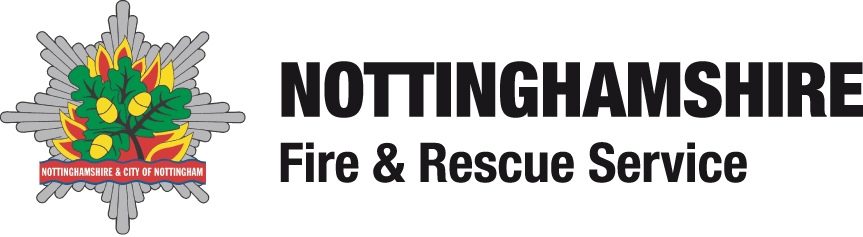 TABLE OF CONTENTS1	INTRODUCTION AND BACKGROUND1.1	Sections 32 and 43 of the Local Government Finance Act 1992 require that, when setting the budget for the forthcoming year, precepting authorities should have regard to the level of reserves needed to provide sufficient resources to finance estimated future expenditure, plus any appropriate allowances that should be made for contingencies.1.2	Best practice on the use and management of reserves and balances is provided by CIPFA and the Local Authority Accounting Panel (LAAP) guidance, specifically LAAP Bulletin 99 - ‘Local Authority Reserves and Balances’ which was issued in July 2014. 1.3	In May 2018 the Government published the New Fire and Rescue Services Framework which introduces a requirement for Combined Fire and Rescue Authorities to publish a Reserve Strategy on their website. The Reserves Strategy can form part of the Medium Term Financial Strategy (MTFS) or be a stand-alone document.STRATEGIC CONTEXT1.4	There are a number of reasons why a Local Government Authority might hold reserves.  these include to:Mitigate potential future risks such as increased demand and costsHelp absorb the costs of future liabilitiesTemporarily bridge a funding gap should resources be reduced suddenlyEnable the Authority to resource one-off policy developments and initiatives without causing an unduly disruptive impact on council taxSpread the cost of large scale projects which span a number of years.1.5	Reserves only provide one-off funding so the Authority aims to avoid using reserves to meet regular and ongoing financial commitments, other than as part of a sustainable medium-term budget plan.1.6	Long-Term Sustainability - Reserves are an essential tool to ensure long term budget stability particularly at a time when the Authority is facing significant year on year reductions in grant funding over the medium term. 1.7	Reserve balances have been identified as a key indicator of financial health and the Authority continues to have an appropriate level of reserves to deal with identified risks. As a minimum, there are sufficient balances to support the budget requirements and provide an adequate contingency for budget risks. 1.8	There are two different types of reserves and in addition to these, provisions can be held for more certain commitments:Earmarked Reserves – these reserves are held to fund a specific purpose and can only be used to fund spending associated with that specific purpose. Should it transpire that not all the agreed funds are required then the agreement of the Authority would be sought to decide how any remaining balance is to be utilised.General Reserve – usage from this reserve is non-specific and is held to fund any unforeseen spending that had not been included in the base budget such as a sudden increase in inflation or a pay award higher than anticipated when the budget was set. Provisions - A provision is held to provide funding for a liability or loss that is likely to occur in the future, but where the timing or amount of the liability or loss is uncertain. 2	RISK ASSESSMENT TO DETERMINE THE ADEQUACY OF THE GENERAL RESERVE 2.1	Whilst it is primarily the responsibility of the local authority and its Chief Financial Officer to maintain a sound financial position, external auditors will, as part of their wider responsibilities, consider whether audited bodies have established adequate arrangements to ensure that their financial position is soundly based. However, it is not the responsibility of auditors to prescribe the optimum or minimum level of reserves for individual authorities or authorities in general. 2.2	CIPFA does not prescribe a formula for calculating a minimum level of reserves. Local authorities, on the advice of their Chief Financial Officers, should make their own judgements on such matters considering all the relevant local circumstances, which may vary between authorities.  A well-managed authority, for example, with a prudent approach to budgeting should be able to operate with a level of general reserves appropriate for the risks (both internal and external) to which it is exposed. In assessing the appropriate level of reserves, a well-managed authority will ensure that the reserves are not only adequate but are also necessary. There is a broad range within which authorities might reasonably operate depending on their particular circumstances.2.3	A common benchmark used for the General Reserve is 5% of annual budget.  The Authority has consistently set a minimum level of General Reserve higher than 5% (currently 10%).  However, as discussed in sections 2.1 and 2.2, it is the responsibility of the Authority to set an appropriate level of reserves reflecting the individual circumstances of the Authority.  The method used is a risk-based approach, in line with CIPFA guidance.  The levels of reserves set are felt to reflect the circumstances and risk appetite of the Authority.2.4	The Authority has a robust approach to managing risk and there are effective arrangements for financial control in place. That said, given the high level of external influences on its income and expenditure (e.g. national and local economics and government policy), there is always a risk that the Authority will unexpectedly become liable for expenditure that it has not budgeted for. This is particularly true in the current uncertain economic climate given the uncertainty around future funding streams, inflation and pay awards. 2.5	At the start of 2023/24, the General Reserve was £4.961m, which represented 10% of the 2023/24 net revenue budget of £50m.  Current budget monitoring would indicate that the General Fund Reserve will remain close to this level at the end of the financial year.  2.6	A risk assessment of the adequacy of the Authority’s General Reserve is carried out annually to determine the extent to which the Authority is exposed to uninsured and unbudgeted losses.  The risk assessment is shown in Appendix A.  Where risks have been identified, control measures are in place to minimise either the likelihood or the impact of the risk and these are also shown in Appendix A.2.7	The approach has examined each of the risk exposures and considered both the possible financial impact on the Service and the likelihood of occurrence. A risk factor has been allocated to each risk reflecting the likely frequency of occurrence of that risk based on historic experience and professional judgment. It should be noted that the underlying assumption is that not all of these risk events will occur simultaneously and, to reflect this, the potential value of each financial impact is multiplied by its risk factor.2.8	The approach also considers the extent to which financial risks can be transferred by way of insurances or through additional government grant (through the Bellwin scheme). This creates a balance between mitigated and self-financed risk. Where insurances are in place, the risk value reflects the level of excess within the insurance policy.2.9	Residual risk is the extent to which the Authority remains exposed to risks which are neither insured nor provided for within revenue budgets or balances. The level of acceptable residual risk equates to the “risk appetite” of the Service and the estimated minimum level of balances reflects this risk appetite. 2.10	The risk review included an assessment of the financial implications of risks included in the corporate risk register. There were several changes to reflect current levels of uncertainty and risks associated with the changing economic environment. The frequency of risk occurrence has also been reviewed in the light of another year of experience. 2.11	The risk assessment which determines the minimum level of reserves is carried out using the professional judgement of the officers involved in the process. Several managers with particular areas of expertise have been consulted as part of the exercise to determine any new risks and to identify appropriate levels of risk value and risk frequency. This detailed review of risks inevitably results in fluctuations in the resulting minimum level.2.12	The three highest value risks identified in the risk register are detailed below:Pay Awards. Continuing inflationary pressures will have an impact on pay negotiations for both firefighter and support staff for 2024/25.  Annual inflation using the CPI measure in October 2023 was 4.6%.  Forecasts suggest that CPI will fall slowly over the coming year. The 2024/25 Medium Term Financial Strategy (MTFS) has budgeted for a 5% pay award. A potential cost of £1m has been included in the General Fund Risk Analysis which would cover an increase of 2% above the amount included in the budget. A risk factor of 0.75 has been used to give a value of £750k to be included in the reserve. Pension Issues. New legislation has now come into force regarding the remedy of both the McCloud and Matthews / O’Brien legal cases. Whilst this provides clarity around what action is required and costs going forward, there remains a risk that the Service will be required to pick up some of the transitional related to the McCloud case.The remedying legislation is expected to increase the overall costs of the firefighters’ pension scheme.  These are expected to be largely funded by Central Government but additional costs falling to the Fire Authority cannot be ruled out.  	The results of the 2020 valuation have not yet been released and could potentially result in a significant increase in employer pension costs.  Funding for any additional costs has been committed to by Central Government until the end of 2025/26.  After this date, any funding will have to be negotiated as part of the Funding Settlement.  There remains a risk that these costs will not be funded in full.  A potential cost of £1m has been included in the General Fund Risk Analysis. The risk factor has been reduced from 0.5 to 0.4 to reflect the new legislation now in place. This leaves a value of £400k in the reserve (reduced from £500k in 2023/24). Risk of a significant overspend. The 2024/25 budget has been set after giving consideration to the areas of underspend in 2023/24. However, there remains concern over inflation levels that are having a significant impact on contracts, maintenance and capital expenditure in particular. Given the forecasted underspend position in 2023/24, this risk factor has reduced from 0.5% to 0.4% to give a value of £400k in the General Fund reserve. 2.13	The ability to set a balanced budget was in the top three risks in the 2023/24 risk register, with a potential cost of £1m. This has been reduced in the 2024/25 risk register to £500k due to the additional income received from the £5 increase in council tax approved for 2023/24 and higher than expected business rate income. 2.14	There are a number of other risks where minor amendments have been made to reflect changes in either the risk value or in the expected likelihood or impact in the light of another year’s experience. 2.15	The updated risk assessment shows that an appropriate level of general reserves should be reduced from £4.5m to £4.1m.  2.16	Previous year’s minimum levels of General Reserves have remained between £3.9m and £4.4m as detailed below:	Table 1 – Minimum General Fund Reserve Levels over last 5 years2.17	The Finance and Resources Committee regularly receives risk management reports, which show that corporate risks are regularly reviewed by Officers and that controls are in place to manage those risks. The review of reserves reflects changes to the corporate risk register.2.18	The projected level of general fund reserves at 31 March 2023 is of the order of £5.0m (section 2.5). The General Fund reserve exceeds the minimum level required by £0.9m. There will be an opportunity to review General Fund reserves at year end once more information is known about the funding settlement.3	ANNUAL REVIEW OF EARMARKED RESERVES3.1	At 1 April 2023, the Authority had £5.3m of earmarked reserves which have been established for specific purposes; where there have been timing differences at budget setting or year-end or to address emerging risks or cost pressures.3.2	Any unspent government grant at the end of the financial year is transferred into earmarked reserves to enable it to be ringfenced for its original purpose.  It is expected that £1.2m of earmarked reserves at 31 March 24 will relate to unspent grant.  The majority of this (£1.0m) relates to the national Emergency Services Network (ESN) scheme that has now been put on hold by the Home Office.3.3 	Appendix B contains details of all Earmarked Reserves.  A summary position is shown in Table 2 below.Table 2 – Summary of Earmarked Reserves3.4	The relevance of, and value in, each reserve is reviewed annually with a view to identifying any surplus reserves and realigning available funding to the service’s priorities.  3.5	Given the potential deficit identified in the 2024/25 Medium Term Financial Strategy (MTFS), all existing earmarked reserves have been scrutinised with the purpose of identifying surplus resources that can be used to support know pressures for 2024/25 and beyond.  This review has identified £485k for re-distribution. 3.6	Appendix B contains details of all Earmarked Reserves along with proposed amounts for reallocation.  Table 2 provides a summary of those reserves identified for reallocation.Table 2 – Summary of Earmarked Reserves Identified for Re-allocation3.7	The review of Earmarked Reserves has identified £485k for reallocation.  It is proposed that this be transferred to the following earmarked reserves:	Table 3 – Proposed re-allocation of Earmarked Reserves4	SUMMARY4.1	It is appropriate to advise Members that the level of reserves held by the Authority will be sufficient during 2024/25 to cover the risk-based liabilities which may arise, and the Treasurer will report on this as part of their duties under Section 25 of the Local Government Act 2003 when the 2024/25 budgets are set in February 2023.  4.2	There remains significant pressure on budgets going forward. It is anticipated that the service will need to identify savings to balance the budget in future years.  4.3	The total value of the Authority’s reserves on 1 April 2024 is expected to be in the region of £9.4m.4.4	The expected level of General Fund Reserves as at 1 April 2024 is expected to be in the region of £5.0m, which exceeds the £4.1m minimum level identified for 2024/25 by £0.9m.4.5	Earmarked Reserves are expected to be in the region of £4.4m at 1 April 2024.  These are expected to be fully spent by the end of 2027/28 with the exception of ESN project related reserves due to the national project being put on hold.  It is likely that additional reserves will be created during this period due to ongoing receipts of grant. 4.6	£485k of earmarked reserves have been identified for reallocated to:Replacement Mobilising System 		 £475k;Efficiency Programme				 £10k.						Earmarked Reserve Position 2023/24 to 2026/27			Appendix BAPPENDIX CDETAILS ON INDIVIDUAL RESERVESDetails on the individual reserves in Appendix B can be found below.Safe as HousesThis reserve provides funding for equipment to help deliver safe and well checks.Community Safety Innovation Fund This grant enables the Authority to work very closely with partner agencies to identify and address risk with the aim of reducing fires in vulnerable groups.  An example of this work is where an Environmental Health officer has been seconded to the Authority to work alongside our Fire Prevention Officers to ensure that the assistance provided is the most effective available.Fire Protection Funding / Grenfell Infrastructure Fund / Accreditation, Recognition and Prior LearningThese grants have been provided to help the service address the recommendations coming out of the Grenfell Tower Inquiry and subsequent Hackitt review.Fire Cadets ProjectThis reserve supports the work the service does with cadets.  A joint cadet scheme with the police is in its early stages and the funding will be used to support the programme.Home Safety Equipment SchemeWhen undertaking safe and well visits, staff frequently replace equipment that represents a fire hazard within the home.  This grant helps cover costs that cannot be met from within current budgets.Emergency Services Network (ESN) Reserves These reserves relate to ESN grant that has been awarded but not spent due to the delays in the national project.  There are also some smaller reserves created to fund expenditure funded directly by the Authority.  The ESN project has now been put on hold by the government and further spending is not expected until the project recommences.Business Systems DevelopmentThis reserve has been set aside for iTrent and Agresso software development. This will be needed to update both systems to improve electronic workflows, thus reducing on the manual input required.Tri Service Control / Regional Mobilising SystemThis is funding that was set aside to make continuing improvements to the control software installed as part of a joint project with Derbyshire and Leicestershire Fire Authorities.  With the contract now coming up for renewal, and Leicestershire Fire Authority’s withdrawal from the project, the improvements to the original system will not take place and the funding will be used towards the implementation costs of a new system. Underspends from other reserves will be used to top up this reserve to £1.094mMobile Data TerminalsThis reserve was created to help address the MDT issues raised in the first inspection report.  The funding is expected to be needed to fund capital expenditure in 2024/25.  Fire Cover ReviewThis reserve has been set aside to cover costs related to delivering the Futures 25 Efficiency Strategy in 2024/25 and is proposed to be relocated to the Efficiency Programme reserve.Transformation and Collaboration Reserve This was a reserve created to support transformation via the Community Risk Management Plan. There have been underspends on the projects which can now be re-allocated.   Headquarter MoveThis reserve was set aside to cover unforeseen costs relating to the HQ move.  The underspends on this reserve are available for re-allocation at year end.Covid-19 2019/20 unused grantThere is a small element of covid grant left which related to ongoing employee costs used to catch up on the backlog of work following the various lockdowns.  The underspends on this project are now available for re-allocation.Redmond Review Grant This was new burdens grant received to help mitigate the increasing costs of external audit which is on-going.Budget Pressures SupportThis reserve was created to protect the service from significant budget deficits from 2024/25 onwards, due to funding not being expected to match pay and inflation increases in costs. Efficiency ProgrammeThis reserve has been created to fund work required to deliver the Futures 25 Efficiency programme. Underspends from other reserves will be used to top up this reserve to £910k.Section 1Purpose and Objectives of the StrategySection 2Economic ContextSection 3Issues Impacting on the BudgetSection 4Unpredictability of Future Years FundingSection 5ReservesSection 6Outlook for 2024/25, 2025/26 and BeyondSection 7SummaryAppendix 1Capital Strategy 2024/25Appendix 2Ten Year Capital Plan 2024/25 – 2030/31Appendix 3Reserves StrategyOther ReferencesCommunity Risk Management PlanTreasury Management StrategyFutures 25 Efficiency StrategyEstates StrategyFleet StrategyICT StrategyCommunity Safety StrategyWorkforce PlanAmount£Increase£Additional Income £’000Current Band D Council Tax£89.571.95% increase£91.321.759912.95% increase£92.212.641,290£5 increase£94.575.002,0852023/24£’0002024/25£’0002025/26£’0002026/27£’0002027/28£’000Estimated spend. Finance ChallengeBudget Requirement49,96552,836(200)52,636   55,711(200)55,51156,754(200)56,55457,877(200)57,677Revenue Support Grant (RSG)(6,189)(6,599)(6,677)(6,927)(7,065)Business Rate (BR) Income(3,649)(3,613)(3,722)(4,176)(4,294)Pension Grant(2,340)(2,340)(2,340)(2,340)(2,480)BR Top up Grant(7,638)(7,653)(7,802)(7,278)(7,418)Council Tax (2.95%) (29,746)(31,036)(32,383)(33,788)(35,253)Budget Deficit4031,3952,5872,0451,1672023/24£,0002024/25£’0002025/26£’0002026/27£’0002027/28£’000Estimated spend. Finance ChallengeBudget Requirement49,96552,836(200)52,636  57,711(200)55,51158,754(200)56,55457,877(200)57,677Revenue Support Grant (RSG)(6,189)(6,599)(6,677)(6,927)(7,065)Business Rate (BR) Income(3,649)(3,613)(3,722)(4,176)(4,294)Pension Grant(2,340)(2,340)(2,340)(2,340)(2,480)BR Top up Grant(7,638)(7,653)(7,802)(7,278)(7,418)Council Tax (£5) 2.95% 2025/26 2026/27 and 2% 2027/28(29,746)(31,830)(33,212)(34,652)(35,804)Budget Deficit4036011,7581,1816162023/24£’0002024/25£’0002025/26£’0002026/27£’0002027/28£’000Estimated spend. Finance ChallengeBudget Requirement 49,96552,602(200)52,402   55,400(200)55,20056,384(200)56,18457,507(200)57,307Revenue Support Grant (RSG)(6,189)(6,599)(6,677)(6,927)(7,065)Business Rate (BR) Income(3,649)(3,613)(3,722)(4,176)(4,294)Pension Grant(2,340)(2,340)(2,340)(2,340)(2,480)BR Top up Grant(7,638)(7,653)(7,802)(7,278)(7,418)Council Tax (£5) 2.95% 2025/26 2026/27 and 2% 2027/28(29,746)(31,830)(33,212)(34,652)(35,804)Budget Deficit / (Surplus)4033671,447811246Section 1Introduction and BackgroundSection 2GovernanceSection 3The Capital ProgrammeSection 4Capital FinancingSection 4SummaryAppendix AFlexible Use of Capital Receipts Strategy10 YEAR CAPITAL PROGRAMMEBudget 2024-25 £'000Budget 2025-26 £'000Budget 2026-27 £'000Budget 2027-28 £'000Budget 2028-29 £'000Budget 2029-30 £'000Budget 2030-31 £'000Budget 2031-32 £'000Budget 2032-33 £'000Budget 2033-34 £'000TRANSPORTPumping Appliances2,4163901,5651,5991,2271,667Special Appliances 393855506Light Vehicle Replacement118242728294539144Rural Unit  Aerial Ladder Appliances 308 533 3,11753309737481,1181,8592,1381,3711,667EQUIPMENTLightweight Fire Coat253Rescue Gloves 33Structural PPE 591605Fire Helmets198Fire Gloves 175Replacement Duty Rig 150300Water Rescue kit 281Operational Surcoats 100120Coveralls 40Fire Hood - Contaminants1401683905911,08945640300288BA Sets 1,225Radios315 RTC Equipment ( Holmatro)457 468 Gas Monitoring35 3504574681,225ESTATESAccess and Inclusion 750Training facilities (Tower) 500 10 YEAR CAPITAL PROGRAMMEBudget 2024-25 £'000Budget 2025-26 £'000Budget 2026-27 £'000Budget 2027-28 £'000Budget 2028-29 £'000Budget 2029-30 £'000Budget 2030-31 £'000Budget 2031-32 £'000Budget 2032-33 £'000Budget 2033-34 £'000Training and Development Training Classroom Refurbs500On Training Facilities  150150150150Wholetime Fire Station A301,5003,875135Wholetime Fire Station B301,5002,875135Estate energy reduction decarbonisation2501251252,0301,7753,9051,9103,025285I.T. & COMMUNICATIONSICT Replacement  Equipment230180200250391250250250250250Mobile Computing909090HQ Core Switch Upgrade50CFRMIS OLS 150470180250340391250340250250250EMERGENCY SERVICES MOBILE COMMUNICATIONSTri-Service Control & mobilisation2,000 1,0003005002,000 1,000300500ICT UPGRADESAgresso Upgrade51Payroll, Finance and Occupational Health Upgrade5030303030101303030308,1083,5184,8054,3015,7212,6392,2692,6881,9093,142To be Financed By:Budget 2024-25 £'000Budget 2025-26 £'000Budget 2026-27 £'000Budget 2027-28 £'000Budget 2028-29 £'000Budget 2029-30 £'000Budget 2030-31 £'000Budget 2031-32 £'000Budget 2032-33 £'000Budget 2033-34 £'000Capital Receipts -10-10-10-10-10-270-10-10-10-10Borrowing8,0083,5184,8054,3015,7212,6392,2692,6881,9093,142Revenue / Earmarked Reserves -617TOTAL7,3813,5084,5954,1915,7312,1292,2592,6781,8993,132Debt Cost Ratio5.67%6.86%7.28%7.79%8.26%8.66%8.41%8.27%8.12%7.93% Section 1Introduction and BackgroundSection 2Risk Assessment to Determine the Adequacy of the General Reserve Section 3Annual Review of Earmarked ReservesSection 4SummaryAppendix A2024/25 Risk Assessment of General Fund ReserveAppendix BEarmarked ReservesAppendix CDetails on Individual ReservesYearMinimum General Fund Reserve level£’m2024/254.12023/244.52021/224.52020/214.52019/203.9PurposeBalance1 Apr 23£’000Expected Balance 31 March 24£’000Required 2024/25 to 2028/27£’000Estimated Unused 31 Mar 27£’000Prevention & Protection2792152150Emergency Services Network9989980998Other ICT14975750Operational1,1756786780Pensions3253253250Budget Pressure Support1,1261,1261,1260Futures 25 Efficiency Strategy9007170717Other38421919326Total5,3374,3532,6121,741 Reserve Balance 01-Apr-23 £’000 Required 2023/24£’000  Required 2024/25 to 2026/27 £’000 To be Reallocated £’000Tri Service Control / Mobilising System35000350Fire Cover Review 100010Remedial Fire Risk Assessment 300030Headquarters Move490049Covid-19 2019/20 unused grant150015Joint HQ Comms officer 1001Transformation and Collaboration300030Total48500485ReserveAmount£’000Replacement Mobilising System475Efficiency Programme10Total4852024/25 General Fund Risk Analysis2024/25 General Fund Risk AnalysisAppendix AAppendix ARisk NoRisk DescriptionRisk EffectControl Measures2024/25 Risk Value2024/25 Risk Factor Reflecting Frequency2024/25 Reserve Required1Pay awards agreed at higher rate than budgetAdditional costs.  Reserve covers 2% over rate included in budget.1,000,0000.75750,0002Pension issues - McCloud / Matthews / cost cap judicial review / scheme valuationAdditional costs may fall to Fire Authority.  Difficulty in recruiting sufficiently skilled resources.Working closely with LGA / Pension Scheme Administrators and other Authorities to ensure consistent approach.1,000,0000.4400,0003Risk of significant overspend against budgets due to price increases, undeliverable savings, supply chain issues, fixed price external contracts failing to deliver and potential requirement for market supplement to recruit staff.Overspend against revenue budget in year which will have effect of reducing general reserves by the amount of the overspendRegular budget monitoring which allows early identification of problems and corrective action to be undertaken.1,000,0000.4400,0004Legal challenges and discretionary compensation awards or litigationReputational damage; Legal costs, employment tribunal costs unbudgetedProfessional HR advice, policies, procedures, management training, legal advice1,200,0000.3360,0005Unanticipated loss of income e.g. from withdrawal of one off grants / impact of one year settlementTimings of budget process may not allow sufficient time to plan for such changesNetwork of Chief Financial Officers keep abreast of developments.  Futures 25 efficiency programme identifying a range of potential savings.1,000,0000.3300,0006Replacement Mobilising System failure to deliver new system on time and on budget.Could result in significant costs until replacement system successfully installedCurrently highest risk on corporate risk register.  Project being carefully managed and monitored by strategic leadership team and Policy and Strategy Committee.1,000,0000.25250,0007Inability to set a balanced budgetBudget set by Fire Authority is not in balance and reserves required to fund expenditure.Improved funding position. Futures 25 programme of savings.  Earmarked Reserve provision.  Adequate reserves held for short term funding if required.500,0000.5250,0008Redundancies due to current and on-going financial constraints, if savings cannot be found from elsewhereOne-off cost of redundancy payment and potential pension strain is too high a cost to budget for within the revenue budgetBusiness case and payback period. Limited sum included in Earmarked Reserves for Efficiency Related programme but this may not be sufficient.500,0000.5250,0009Business failure of bank or investment counterpartyLoss of working capital or investment funds up to £2mTreasury management strategy, risk analysis of investment options and counterparties2,000,0000.1200,00010Availability of resources - loss of key resources - premises, equipment, ICT systems, communication channels due to cyber attack, availability of spare parts, mechanical failure etcLoss of use; cost of rectifying defect if beyond warrantyBCM, Disaster management plan, Mutual assistance, robust and routine fleet inspections.  Maintenance contract.  Replacement vehicle programme.500,0000.4200,00011Discovery of major property structural problem that restricts / prevents use of all or part of building(s)Loss of use; cost of repair; impairment to operational effectivenessContinuity plans.  Ongoing capital programme.  Maintenance and repair programme included in revenue budgets. 900,0000.2180,00012Local/national industrial disputePotential loss of service; risk of non compliance with statutory duties and ensuing legal case / fines; selective industrial action may not result in sufficient underspend to cover additional costs. Potential ministerial intervention and ensuing reputational damage.Resilience arrangements in place which has reduced the risk of needing additional cover.  High inflation increases risk of pay dispute along with minimum service level legislation.300,0000.5150,00013Severe weather related incidentsIncreased retained call-outsBellwin scheme.300,0000.4120,00014Collaboration unforeseen costsWith several collaboration projects being undertaken there is a potential pressure to increase costs to reflect inflationary pressures / increased capital costs / change in needsEffective planning and identification of costs at the outset of the project400,0000.280,00015Unforeseen general change in legislation / Major incident ReviewsIncreased costs of working due to doing more or doing things differently & costs of trainingAwareness300,0000.260,00016Major ongoing incident such as pandemic which affects Business Continuity Management (BCM)Ongoing significant additional costs to ensure critical capability maintained.Robust BCM arrangements. Pandemic plan.  Potential additional government grant.  Reduced activity elsewhere across the service may result in savings which can be redirected.500,0000.150,00017Insurance receipts may not cover replacement cost of assetsImpact on budget if replacement cost of asset exceeds income from insurance claim.  Cost of any interim arrangementsBudgets cover excess costs.150,0000.345,00018Breach of data securityLoss of confidential data; Information Commission finesSecurity measures monitored and reviewed.  Internal training programme.150,0000.2537,50019HSE interventionsCost of remedial measures; cost of fine; fees for HSE intervention, indirect costs of covering internal resources used to investigate the issue etc.Operating procedures; training; written safety policy; risk assessments300,0000.130,00020Natural disasters/ multiple large incidents requiring Bellwin supportReduction in capability to respondMulti-agency plans; New Dimensions equipment; BCM plans; Response degradation policy; Mutual Aid100,0000.330,000TOTALS4,142,500BalanceRequired Reallocated  Estimated Balance  Required  Required  Required Balance01-Apr-232023/2423/2431-Mar-242024/252025/262026/2731-Mar-27 £  £  £  £  £  £  £  £ Prevention Protection and PartnershipSafe as Houses13,685-7,0446,641-6,6410Community Safety - Innovation Fund39,50039,500-20,000-19,5000Grenfell Infrastructure Fund16,58216,582-16,5820Fire Protection Funding / Uplift grant128,984-56,37872,606-72,6060Fire Cadets Project - Duke of Edinburg18,918-50018,418-9,000-9,4180Accreditation, Recognition & Prior Learning19,09919,099-19,0990Children’s Home Safety Equipment Scheme42,36342,363-42,3630Sub Total279,132 -63,9220 215,210186,291 28,91800ResilienceNew Threats / MTFA 35,53635,536-35,5360Sub Total35,5360035,536-35,536000ICTSystel Security PSN Work (NFRS)266,370266,370266,370ESN (Regional)100,617100,617100,617ESN RAP Work (NFRS)348,817348,817348,817ESN Control Room ICT20,10020,10020,100Systel Airwave ESN Transition (NFRS)173,184173,184173,184ESN - Notts Local Transition Fund (NFRS)12,36812,36812,368Delivery of ESN – Additional funding  (NFRS)77,00077,00077,000ESN Sub Total998,455998,455998,455WIFI Enhancement - Local Resilience Forum2,7012,701 -2,7010CFRMIS Project55,39555,395 -55,3950Additional iTrent Support32,529-15,52917,000-17,0000Business System Development 58,818-58,81800ICT Subtotal1,147,898-74,34701,073,551-75,096000OperationalOperational Equipment 19,992-5,00014,992-5,000-5,000-4,9920Tri Service Control / Mobilising System349,836-349,83600Tri Service Control - Mobile Data Terminals 100,000100,000-100,0000Replacement Mobilising System619,155-602,028474,796491,923-491,9230Fire Cover Review 10,000-10,00000On Call Pay and Contracts48,32048,320-48,3200Rostering project27,291-5,00022,291-22,2910Sub Total1,174,594-612,028114,960677,525-667,534-5,000-4,9920EstatesBestwood Lodge Security62,000-20,00042,000-42,0000Remedial Fire Risk Assessment 30,000-30,00000Headquarters Move48,780-48,78000Sub Total324,76500324,765-260,000-64,76500PensionsFire Pension Admin Grant124,765124,765-60,000-64,7650McCloud Pension Remedy200,000200,000-200,0000Sub Total324,76500324,765-260,000-64,76500OtherCovid-19 2019/20 unused grant14,9060-14,90600Redmond Review Grant25,928025,92825,928Joint HQ Comms officer 1,2500-1,25000External Evaluations32,07532,075-32,0750Occupational Therapist103,908-20,20483,704-34,636-34,636-144320Budget Pressures Support1,126,0761,126,076-1,000,000-126,0760Efficiency Programme900,000-193,19710,000716,803-358,000 -358,8030ICT Subtotal2,204,143-213,401-6,1561,984,586-1,424,711-519,515-14,43225,928Innovation Transformation and Collaboration30,024-30,02400Sub Total30,0240-30,02400000Total5,336,871-983,69804,353,173-2,619168-618,198-19,4241,024,383